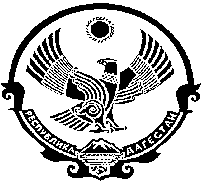 РЕСПУБЛИКА ДАГЕСТАН                                                        МУНИИЦИПАЛЬНЫЙ РАЙОН  «ЦУНТИНСКИЙ РАЙОН»   368412 Цунтинский район,  с Кидеро                                                                               тел. 55-06-25от  06  июля   2015 г.                                                                                                     №_____________ПОСТАНОВЛЕНИЕ № 106Об организации и выполнении мероприятий по построению, внедрению и эксплуатации на территории муниципального района «Цунтинский район» аппаратно-программного комплекса «Безопасный город»     В соответствии с Концепций построения и развития аппаратно-программного комплекса (далее - АПК) «Безопасный город», утвержденной распоряжением Пра-вительства Российской Федерации от 3 декабря 2014 года № 2446-р, Феде-ральным законом от 6.10.2003 г. № 131-ФЗ  «Об общих принципах организации местного самоуправления в Российской Федерации», в целях выполнения ком-плекса организационно-технических и практических мероприятий по построению и развитию на территории муниципального района «Цунтинский район» (далее – муниципальный район)  АПК «Безопасный город»,  руководствуясь Уставом муниципального района, администрация муниципального района постановляет:     1. Создать межведомственную рабочую группу администрации муниципаль-ного района по координации работ по построению, развитию и эксплуатации   АПК «Безопасный город».      2. Утвердить:     - состав межведомственной рабочей группы администрации муниципального района по координации работ по построению, развитию и эксплуатации АПК «Безопасный город» (приложение № 1);     - положение о межведомственной рабочей группы администрации муници-пального района по координации работ по построению, развитию и эксплуатации АПК «Безопасный город» (приложение № 2);     - план построения (развития) и внедрения АПК «Безопасный город» на терри-тории муниципального района (далее – План) (приложение № 3).      3. Организацию и координацию работ по построению (развитию) и внедрению АПК «Безопасный город» возложить на созданную межведомственную рабочую группу.       4. Назначить заказчиком работ по построению (развитию) и внедрению АПК «Безопасный город» администрацию муниципального района «Цунтинский район».     5. Заместителю главы администрации муниципального  района  Тагирову А.Р. совместно с отделом по финансам и налогам (Магомедову А.) подготовить и внести предложения в части, касающейся включения финансирования мероприя-тий по созданию на территории муниципального района АПК «Безопасный город».       6. Предложить руководителям территориальных органов федеральных органов исправительной власти, организаций и учреждений, в чьем ведении находятся экстренные оперативные службы, главам администраций сельских поселений,  принять необходимые меры по выполнению мероприятий, определенных Планом.     7. Отделу СМИ и ИТО администрации муниципального района (Алиев А. А.) опубликовать настоящее постановление на страницах газеты «Дидойские вести» и на официальном сайте муниципального района.     8. Контроль за выполнением настоящего постановления оставляю за собой.     9. Постановление вступает в силу со дня его подписания.        Глава МР «Цунтинский район»				 П. МагомединовПриложение № 1                                                                                к постановлению администрации                                                                                          МО «Цунтинский район»                                                                              от «___»_________ 2015 г. № ____Составмежведомственной рабочей группы по координации работ по построению,развитию и эксплуатации аппаратно-программного комплекса «Безопасный город» на территории МО «Цунтинский район»______________________________________________                                                                                                 Приложение № 2                                                                               к постановлению администрации                                                                                          МР «Цунтинский район»                                                                              от «___»_________ 2015 г. № ____ПОЛОЖЕНИЕо межведомственной рабочей группе администрации МО «Цунтинский район» по координации работ по построению, развитию и эксплуатации   АПК «Безопасный город».1. Общие положения1.1.  Межведомственная рабочая группа по построению и развитию на терри-тории муниципального района «Цунтинский район» (далее – муниципальный район) аппаратно-программного комплекса «Безопасный город»  (далее по тексту - МРГ) - состоит из представителей территориальных органов федеральных органов исполнительной власти, органов исполнительной власти Республики Дагестан, органов местного самоуправления и организаций, ответственных за следующие функциональные направления обеспечения жизнедеятельности муниципального района в области:- внедрения и сопровождения информационных технологий;- архитектурного планирования и градостроения;- капитального строительства и ремонтных работ;- жилищно-коммунального хозяйства;- транспорта и развития дорожно-транспортной инфраструктуры;- здравоохранения;- санитарно-эпидемиологического контроля;- средств массовой информации и рекламы;1.2. МРГ руководствуется в своей деятельности Конституцией Российской Феде-рации, федеральными конституционными законами, федеральными законами, указами и распоряжениями Президента Российской Федерации, постановлениями и распоряжениями Правительства Российской Федерации, приказами МЧС России, законами и нормативно-правовыми актами  Главы и Правительства Республики Дагестан, нормативно-правовыми актами администрации муниципального района, решениями комиссии по предупреждению и ликвидации чрезвычайных ситуаций и обеспечению пожарной безопасности (далее - КЧС и ОПБ), а также настоящим Положением.1.3. МРГ осуществляет свою деятельность на основании годового плана работы, утвержденного руководителем МРГ, под контролем координационного органа (КЧС и ОПБ).1.4. Состав МРГ определяется решением КЧС и ОПБ.2. Основные задачи МРГ2.1. Основными задачами МРГ являются:2.1.1. Определение полного состава участников построения и развития на терри-тории муниципального района аппаратно-программного комплекса «Безопасный город», организационной и функциональной структуры, а также программно-технической архитектуры АПК «Безопасный город». 2.1.2. Определение приоритетных направлений информатизации муниципаль-ного района согласно утвержденным главным координатором (МЧС России) функ-циональным и техническим требованиям построения и развития сегментов ком-плекса «Безопасный город».2.1.3. Формирование муниципальных программ, предусматривающих финанси-рование построения и развития сегментов комплекса «Безопасный город» на муни-ципальном уровне.2.1.4. Рассмотрение технических заданий и проектной документации АПК «Безо-пасный город», согласование регламентов взаимодействия и иных  документов межведомственного взаимодействия и информационного обмена.2.1.4. Реализация мероприятий в рамках исполнения утвержденного плана построения и развития комплекса «Безопасный город» на муниципальном уровне в соответствии с заданными главным координатором функциональными и техничес-кими стандартами.2.1.5. Выполнение целевых значений критериев и показателей оценки эффек-тивности использования комплекса «Безопасный город» и его сегментов, установленных Республикой Дагестан.2.1.6. Обеспечение и координация взаимодействия с коммерческими предприя-тиями в рамках мероприятий по реализации Концепции построения и развития АПК «Безопасный город».2.1.7. Организация испытаний АПК «Безопасный город» и его ввода в посто-янную эксплуатацию.2.1.8. Решение вопросов обеспечения функционирования и эффективной эксплу-атации АПК «Безопасный город», и его сегментов на муниципальном уровне.2.1.9. Подготовка предложений для принятия решений КЧС и ОПБ.3. Функции МРГ     МРГ для выполнения возложенных на нее задач выполняет следующие функции:3.1. Рассматривает вопросы построения и развития АПК «Безопасный город» на заседаниях.     3.2. Осуществляет проверку сведений, предложений по выполнению Концепциипостроения и развития АПК «Безопасный город».3.3. Вносит предложения в решения КЧС и ОПБ района, в части работы МРГ.3.4. Заслушивает руководителей организаций (исполнителей, соисполнителей) по функциональным направлениям обеспечения жизнедеятельности муниципаль-ного района, в части выполнения Концепции построения и развития АПК «Безо-пасный город».3.5. Определяет в пределах своей компетенции порядок проверки выполнения исполнителями Концепции, главным координатором (МЧС России), а также про-водит проверку в соответствии с требованиями действующего законодательства.    3.6. Организует взаимодействие с региональным координационным органом пос--троения и развития АПК «Безопасный город», в том числе готовит им предложе-ния по включению районных мероприятий в государственные программы Респуб-лики Дагестан. 3.7. Принимает участие в проведении: - мониторинга состояния отдела ЕДДС и дежурных служб в городе, их чис-ленности, организационного и технического состояния, эффективности выполне-ния возложенных задач;- анализа рисков возникновения чрезвычайных ситуаций природно-техногенного характера и нарушений правопорядка;- первичного анализа существующих на территории муниципального образова-ния информационных, аналитических и управляющих систем, коммуникационной инфраструктуры.3.8. Выполняет иные функции, установленные главным координатором (МЧС России), координатором Республики Дагестан (ГУ МЧС России по РД), председа-телем КЧС и ОПБ администрации муниципального района, руководителем МРГ, в соответствии с действующем законодательством.4. Права и обязанности МРГ4.1. Для реализации своих задач МРГ имеет право:4.1.1. Запрашивать в установленном порядке у территориальных органов федеральных органов исполнительной власти, органов местного самоуправления и организаций сведения, необходимые для построения и развития АПК «Безопасный город».4.1.2. Вносить на рассмотрение КЧС и ОПБ администрации муниципального района предложения по построению и развитию АПК «Безопасный город».4.1.3.  Привлекать для участия в своей работе специалистов организаций, по сог-ласованию с руководителями данных организаций.4.2. МРГ обязана:4.2.1. Представлять информацию в КЧС и ОПБ администрации муниципального района  (по запросу) о проделанной работе в части построения и развития АПК «Безопасный город».4.3. Права и обязанности членов МРГ:4.3.1. Члены МРГ обладают равными правами при подготовке и обсуждении рассматриваемых на заседаниях вопросов.4.3.2. Члены МРГ имеют право:     - выступать на заседаниях рабочей группы, вносить предложения по вопросам,входящим в ее компетенцию и требовать, в случае необходимости, проведения голосования по данным вопросам;- голосовать на заседаниях МРГ;- знакомиться с документами и материалами группы, непосредственно касаю-щейся ее деятельности;- излагать в случае несогласия с решением группы в письменной форме особое мнение, которое подлежит отражению в протоколе заседания МРГ и прилагаться к его решению.4.3.3. Член МРГ обязан:- организовывать подготовку вопросов, выносимых на рассмотрение группы;- организовать в рамках своей компетенции выполнение решений группы;- выполнять требования нормативно-правовых актов, устанавливающих правила организации деятельности МРГ.5. Организация деятельности МРГ 5.1. МРГ осуществляет свою деятельность в соответствии с годовым планом, утвержденного руководителем МРГ, под контролем координационного органа (КЧС и ОПБ).5.2. Заседания МРГ организуются по мере необходимости рассмотрения вопро-сов входящих в её компетенцию.5.3. В случае невозможности члена МРГ лично присутствовать на заседании по уважительной причине (отпуск, командировка и т.п.), он обязан направить для участия в заседании своего представителя, компетентного к обсуждению рассмат-риваемых вопросов.5.4. Руководитель МРГ:5.4.1. Осуществляет руководство деятельностью МРГ.5.4.2. Определяет дату и повестку заседания МРГ.5.4.3. Представляет на утверждение КЧС и ОПБ района  предложения по составу МРГ (ее изменению, дополнению).5.5. Один из заместителей руководителя МРГ исполняет обязанности руководи-теля в период его отсутствия.5.6. Решения МРГ принимаются простым большинством голосов присутствую-щих членов группы. При равных количествах голосов, решающий (определяющий) голос принадлежит руководителю МРГ.5.7. Решения рабочей группы оформляются протоколами, которые ведет член МРГ, наделенный такими правами. 5.8. Организационно-техническое и информационное обеспечение деятельности МРГ осуществляет Отдел по делам  ГО и ЧС Администрации муниципального района.______________________________________                                                                                                                                                                      Приложение № 3                                                                                                                                   к постановлению администрации                                                                                                                                                                МР «Цунтинский район»                                                                                                                                                 от «____»___________ 2015 г. № _______ПЛАНпостроения (развития) и внедрения аппаратно-программного комплекса «Безопасный город»на территории муниципального района «Цунтинский район»__________________________________№№ п/пФамилия, Имя, ОтчествоДолжностьПримечание1.Тагиров Абдула РамаевичЗаместитель главы администрации МОруководитель раб. группы2Магомедов Магомед РамазановичНачальник отдела по делам ГО и ЧСзам. руководителя группы4Абидов Магомед ДжамалудиновичНачальник ПЧ - 39член раб. группы,по согласованию5Газимагомедов Тимур СадрудиновичНачальник отдела МВД России по Цунтинскому районучлен раб. группы,по согласованию6Магомедов Газимагомед МусаевичГлавный врач ГКУ РД «Цунтинская ЦРБ»член раб. группы,по согласованию7Курбанов Магомед ГазалиевичРуководитель ДЭП № 41член раб. группы,по согласованию8Магомедов Ахмадула АбдухаликовичНачальник финансового отдела член рабочей группы9Анжоев Магомед ЗиявдиновичРуководитель районного участка электросетейчлен раб. группы,по согласованию10Алиев  Абдулнасир АбакаровичРуководитель Отдела СМИ и ИТОчлен рабочей группы11Магомедов Омар ГаджимагомедовичРуководитель  ОСД ЖКХ администрациичлен рабочей группы12Магомедов Халил СаитбеговичВедущий специалист по строительству и архитек-туры администрациичлен рабочей группы13Муслимова Марина ВикторовнаПредставитель ОАО «Электросвязь» в Цунтинском районачлен раб. группы,по согласованию№№ п/пНаименование мероприятийИсполнителиСрок выполненияФинансовые средстваРезультатыПримечание1Издание постановления Главы администрации муниципального района «Цунтинский район» (далее – муниципальный район») о построении (развитии) на терри-тории муниципального района ап-паратно-программного комплекса  «Безопасный город»Отдел по делам ГО и ЧСДо 1 июля 2015 г.2Проведение корректировки муни-ципальных нормативных правовых актов:- положение о районном звене ТП РСЧС;- положение о комиссии по пре-дупреждению и ликвидации ЧС и обеспечению пожарной безопас-ности (далее-КЧС и ОПБ) админи-страции муниципального района;- положение о ЕДДС муниципаль-ного районаОтделпо делам ГО и ЧСПри внесении изменений в нормативные документы на федеральном уровне3 Внесение изменений и дополне-ний  в ведомственные программы муниципального района в части включения мероприятий по пост роению (развитию), внедрению и эксплуатацию АПК «Безопасный город» на территории мун. районаФинансовый отдел 4Внесение изменений в бюджет му-ниципального района на 2015 год и плановый период 2016 – 2017 г.г. в части включения расходов на меро-приятия по построению (развитию) и внедрению АПК «Безопасный город»Финансовый отдел При необходимости5Утверждение бюджета муници-пального района на 2016 год с зап- ланированными расходами на ме-роприятия по построению (разви-тию) и внедрению АПК «Безопас-ный город»Финансовый отдел Декабрь 2015 г.6Проведение мероприятий по под-готовке ЕДДС муниципального района, ДДС других структур, необходимых для функциони-рования АПК «Безопасный город»Отдел по делам ГО и ЧСПостоянно 2015 – 2020 гг.7Проведение обследования функци-онирующих систем безопасности, жизнеобеспечения на территории муниципального районаОтдел по делам ГО и ЧСДо 1 августа 2015 г.8Разработка технического задания на проектирование АПК «Безопасный город»Заказчик проведения работДо 1 сентября 2015 г.9.Подготовка и проведение меро-приятий по отбору исполнителя работ на разработку технического проекта по построению (развитию) и внедрению АПК «Безопасный город»Администрация муниципального района10Разработка технического проекта по построению (развитию) и внед-рению АПК «Безопасный город»Определяется на конкурсной основеПо результатам конкурсаОпределяется техническим заданием11 Проведение государственной экспертизы технического проектаЗаказчик и исполнитель работПо изготовле- нию техничес- кого проектаОпределяется техническим заданием12 Формирование пакета документов для получения субсидий из феде-рального бюджета на построение (развитие) АПК «Безопасный город»Администрация муниципального районаПри получе-нии сведений о выделении субсидий13Построение (развитие) и внедрение  АПК «Безопасный город» (закупка оборудования, проведение монтаж-ных, пусконаладочных работ)Исполнитель работПоэтапно, сог- ласно техни-ческому проек-ту, 2015-2020 г. Определяется техническим проектом14Проведение приемочных испыта-ний АПК «Безопасный город».Ввод в эксплуатацию АПК «Безо-пасный город» на террито-рии муниципального районаАдминистрация муниципального района, межве-домственная рабочая группа, исполнитель работПо окончании всех видов ра-бот по постро-ению и внедре-нию АПК «Безопасный город»15Проведение обучения персонала АПК «Безопасный город»МЧС Дагестана, заинтересован-ные организации и учреждения, входящие в АПК «Безопасный город», админи-страция муници-пального района, отдел по делам ГО и ЧСПо плану ГУ МЧС России по РД, МЧС ДагестанаЗа счет теку-щего финан-сирования16Информирование населения муни-ципального района о вводе на тер-ритории муниципального района АПК «Безопасный город»Межведомственная рабочая группа, отдел по делам ГО и ЧСПостоянно за весь период построения и ввода